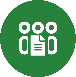 Training Outcomes MatrixUse this outcomes matrix to map data sources and success criteria against each set of training outcomes. Outcomes may have more than one indicator. The example provided can be removed and your organisations own outcomes added or managers can use the template from page 4.Participant OutcomesTraining outcome: e.g. Increased access to culturally appropriate supportsWorker OutcomesTraining outcome: e.g. Increased confidence when supporting Aboriginal and Torres Strait Islander participants  Organisational OutcomesTraining outcome: e.g. Increased confidence when supporting Aboriginal and Torres Strait Islander participants  Participant OutcomesTraining outcome: Worker OutcomesTraining outcome: Organisational OutcomesTraining outcome: Outcome indicatorSuccess criteria: Specific, measurable targetsData sources/timingImproved satisfaction of Aboriginal and Torres Strait Islander participantsShort term: at least 40% of Aboriginal and Torres Strait Islander participants report increase in satisfaction levelsLonger term: 20% net increase in the number of  Aboriginal and Torres Strait Islander participants supported Longer term: 20% net increase in the number of  Aboriginal and Torres Strait Islander participants supported Short term: 40% decrease in complaints about workers not being culturally aware when delivering supports or not delivering supports that support the cultural needs of the participant Long term: 70% decrease in complaints about workers not being culturally aware when delivering supports or not delivering supports that support the cultural needs of the participantNDIS participant satisfaction interviews (6 months)New service agreements (annually)Incident management system (quarterly)Outcome indicatorSuccess criteria: Specific, measurable targetsData sources/timingIncreased confidence and job satisfaction among workers who support Aboriginal and Torres Strait Islander participants Short term: 90% of shifts filled 40% reduction in unplanned absences Longer term: 50% increase in worker satisfaction levels when working with Aboriginal and Torres Strait Islander participantsRostering report (6 monthly)HR/Payroll data (6 monthly)Climate survey (annually)Outcome indicatorSuccess criteria: Specific, measurable targetsData sources/timingIncreased retention of existing Aboriginal and Torres Strait Islander participantsShort-term: 40% reduction in Aboriginal and Torres Strait Islander participants ending service agreement within 12 monthsParticipant turnover (within 6 months)Participant satisfaction interviews (within 6 months)Participant exit interviews (within 6 months)Increase demand for different supports for Aboriginal and Torres Strait IslanderShort term: 20% increase in the delivery of new supports for Aboriginal and Torres Strait Islander participantsService Agreements (within 6 months)Take-up by new Aboriginal and Torres Strait Islander participants At least 4 new Aboriginal and Torres Strait Islander participants commence services Service Agreements (12 months)Outcome indicatorSuccess criteria: Specific, measurable targetsData sources/timingOutcome indicatorSuccess criteria: Specific, measurable targetsData sources/timingOutcome indicatorSuccess criteria: Specific, measurable targetsData sources/timing